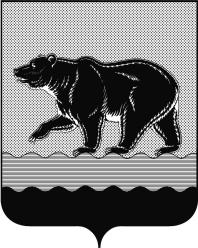 СЧЁТНАЯ ПАЛАТАГОРОДА НЕФТЕЮГАНСКА16 микрорайон, 23 дом, помещение 97, г. Нефтеюганск, 
Ханты-Мансийский автономный округ - Югра (Тюменская область), 628310  тел./факс (3463) 20-30-55, 20-30-63 E-mail: sp-ugansk@mail.ru www.admugansk.ruЗаключение на проект изменений в муниципальную программу «Развитие транспортной системы в городе Нефтеюганске»	Счётная палата города Нефтеюганска на основании статьи 157 Бюджетного кодекса Российской Федерации, Положения о Счётной палате города Нефтеюганска, рассмотрев проект изменений в муниципальную программу «Развитие транспортной системы в городе Нефтеюганске» (далее по тексту – проект изменений), сообщает следующее:	1. При проведении экспертно-аналитического мероприятия учитывалось наличие экспертизы проекта изменений в муниципальную программу:	1.1. Департамента финансов администрации города Нефтеюганска на предмет соответствия бюджетному законодательству Российской Федерации и возможности финансового обеспечения его реализации из бюджета города Нефтеюганска.	1.2. Департамента экономического развития администрации города Нефтеюганска на предмет соответствия:	- проекта изменений Порядку принятия решения о разработке муниципальных программ города Нефтеюганска, их формирования, утверждения и реализации, утверждённому постановлением администрации города Нефтеюганска от 18.04.2019 № 77-нп «О модельной муниципальной программе города Нефтеюганска, порядке принятия решения о разработке муниципальных программ города Нефтеюганска, их формирования, утверждения и реализации»:	- программных мероприятий целям муниципальной программы;	- сроков реализации муниципальной программы задачам;	- целевых показателей, характеризующих результаты реализации муниципальной программы, показателям экономической, бюджетной и социальной эффективности;	- требованиям, установленным нормативными правовыми актами в сфере управления проектной деятельностью.	2. Проектом изменений планируется уменьшить объём финансирования муниципальной программы в 2019 году за счёт средств местного бюджета на 2 027,300 тыс. рублей по мероприятию 2.1 «Строительство (реконструкция), капитальный ремонт и ремонт автомобильных дорог общего пользования местного значения» подпрограммы II «Автомобильные дороги» департаменту градостроительства и земельных отношений администрации города Нефтеюганска, в том числе за счёт (согласно пояснительной записке департамента жилищно-коммунального хозяйства администрации города Нефтеюганска от 10.06.2019 № б/н):2.1. Уменьшения объёма финансирования на сумму 8 180,060 тыс. рублей по мероприятиям:- ПИР «Автодорога по ул. Мира (от ул. Жилая до ул. Объездная)» на сумму 3 128,567 тыс. рублей в связи с образовавшейся экономией по итогам проведённого аукциона;- ПИР «Автодорога по ул. Центральная (от ул. Парковая до ул. Алексея Варакина)» на сумму в размере 3 024,193 тыс. рублей в связи с образовавшейся экономией по итогам проведённого аукциона;- «Строительство объекта «Дорога № 5 (ул. Киевская (от ул. Парковая до ул. Объездная-1) (участок от ул. Парковая до ул. Жилая)» на сумму 2 027,300 тыс. рублей.2.2. Увеличения финансирования по мероприятию «Строительство объекта «Дорога № 5 (ул. Киевская (от ул. Парковая до ул. Объездная-1) (участок от ул. Парковая до ул. Жилая)» на сумму 6 152,760 тыс. рублей.3. В качестве финансово-экономического обоснования предоставлен расчёт стоимости строительства объекта «Дорога № 5 (ул. Киевская (от ул. Парковая до ул. Объездная-1) (участок от ул. Парковая до ул. Жилая)»  на сумму 92 346,415 тыс. рублей.В соответствии с приложением 2 к проекту изменений на реализацию мероприятия «Строительство объекта «Дорога № 5 (ул. Киевская (от ул. Парковая до ул. Объездная-1) (участок от ул. Парковая до ул. Жилая)» запланировано 44 670,660 тыс. рублей, в том числе за счёт средств:- бюджета автономного округа - 38 517,900 тыс. рублей;- местного бюджета - 6 152,760 рублей.Таким образом, финансовые показатели, содержащиеся в проекте изменений, не соответствуют расчётам, предоставленным на экспертизу.На основании вышеизложенного, по итогам проведения финансово-экономической экспертизы рекомендуем оценить реалистичность реализации мероприятия. Предлагаем направить проект изменений на утверждение с учётом рекомендации, отражённой в настоящем заключении.Просим в срок до 27.06.2019 года уведомить о принятом решении в части исполнения рекомендации, отражённой в настоящем заключении.Председатель                                                                                         С.А. ГичкинаИсполнитель:инспектор инспекторского отдела № 2 Счётной палаты города  НефтеюганскаПустовалова Наталья ЮрьевнаТел. 8 3463 20 33 03Исх. № 253 от 20.06.2019